Application to NORBIS 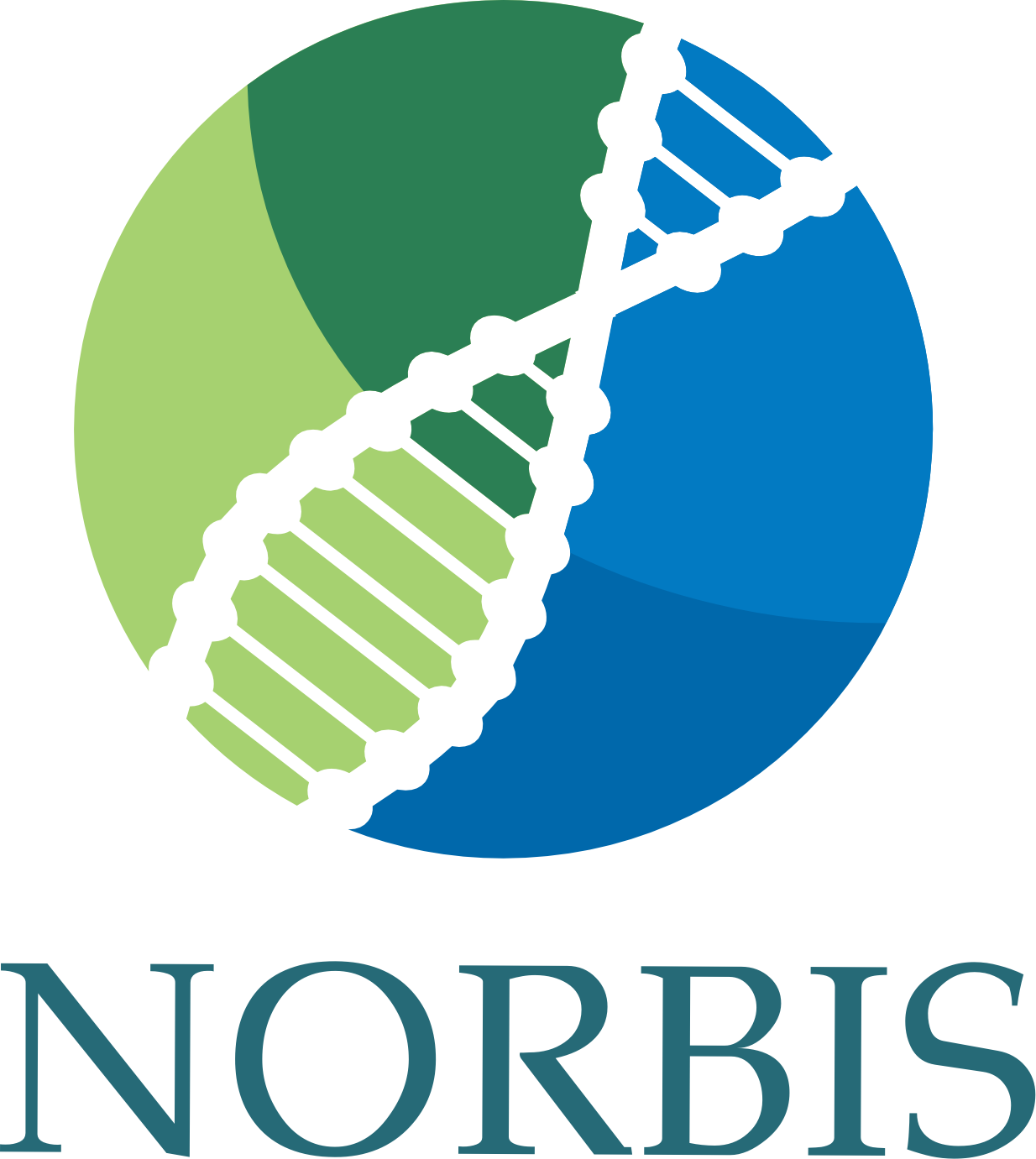 international exchange programYour name:Your affiliation:Your supervisor:Title and short description (max 100 words) of your PhD project:When and where are you travelling (institution, group, professor)?What is the purpose of your stay (max 100 words)?Please provide start and end dates of your PhD project:How will the exchange fit into your PhD plan?How will the exchange benefit your PhD project (max 300 words)?Please provide a detailed estimate of the budget, including costs of travel, accommodation and other costs, including other sources of funding:Please add a short CV (1-2 pages maximum)